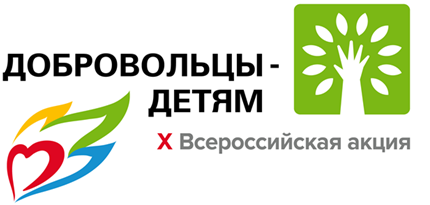 ЛИДЕРЫ АКЦИИ I.        Лучшие региональные лидеры (31)Номинация «Мы Вместе» - реализация проектов детского добровольчества в поддержку сверстников: Баринова Ирина Анатольевна, Курганская область;Стемковская Дарья Евгеньевна, Новосибирская область Трунова Наталья Владимировна, Воронежская областьФетисова Анастасия Алексеевна, Волгоградская область Служаков Олег Антонович, Тамбовская областьАлиханов Азамат Валерьевич, Республика Северная Осетия - АланияНоминация «Всем миром» - организация добровольческих мероприятий, направленных на помощь детям и семьям с детьми, находящимся в трудной жизненной ситуации:Зверева Лиля Владимировна, Кемеровская область — КузбассКоровина Марина Валерьевна, Саратовская областьБерезина Юлия Валерьевна, Владимирская областьБондаренко Олеся Николаевна, Амурская областьБалагуров Станислав Олегович, Челябинская областьКнутова Ирина Николаевна, Липецкая областьДымченко Юлия Алексеевна, Республика КрымЧерепанова Наталия Сергеевна, Вологодская областьГончарук Арина Алексеевна, Волгоградская областьБлынская Яна Викторовна, Кемеровская область — КузбассНоминация «Объединяя усилия» - лучшие практики поддержки детей и семей, находящихся в трудной жизненной ситуации, добровольческими организациями, объединениями, центрами:Немоляева Анна Николаевна, Ульяновская областьЛогиновских Мария Александровна, Капустина Дарина Валерьевна, Свердловская областьБобкова Елена Сергеевна, Тульская областьФрыгина Екатерина Николаевна, Вологодская областьДождиков Сергей Владимирович, Республика Марий ЭлШебалова Елена Михайловна, Саратовская областьООО «Тюмень Водоканал», Тюменская областьНоминация «Расширяя границы» - работа организаций по использованию Интернет-ресурсов для развития детского добровольчества в интересах сверстников:Малышева Анастасия Андреевна, Республика КомиНоминация «Творим добро вместе» - лучшие практики добровольцев-участников единого мероприятия Всероссийской акции — добровольческого проекта «Челлендж «Три шага»:Уполовникова Ольга Анатольевна, Ямало-Ненецкий автономный округРевкина Алена Анатольевна, Новгородская областьЧетанова Елена Юрьевна, Приморский крайИсмаилов Эмран Эльмар оглы, Республика КрымЛебедева Надежда Александровна, Республика АлтайНеживущев Глеб Денисович, Саратовская областьСкрыпник Юлия Сергеевна, Красноярский край